บทความเรื่อง “Impacts of low temperature preservation on mitochondrial DNA copy number in oocytes of the hard coral Echinopora sp.” มีการอ้างอิง 1 บทความในวารสาร Applied Sciences ที่ตีพิมพ์เดือนกันยายน 2566https://www.researchgate.net/publication/275360860_Impacts_of_low_temperature_preservation_on_mitochondrial_DNA_copy_number_in_oocytes_of_the_hard_coral_Echinopora_sp/citations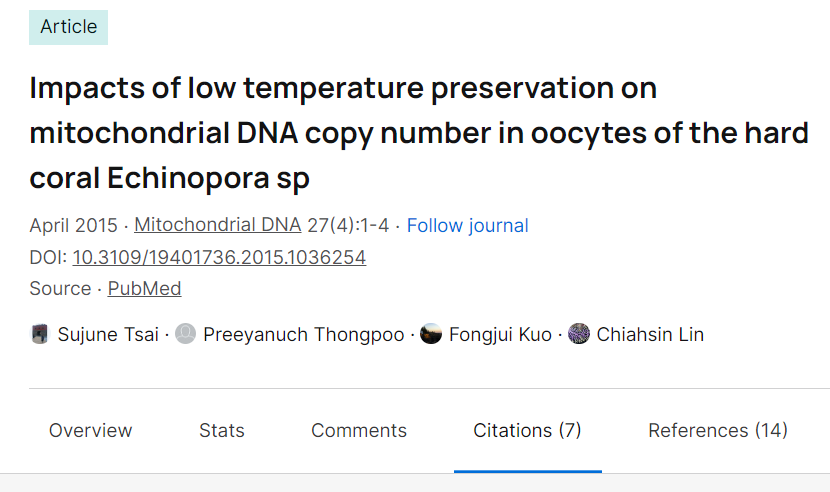 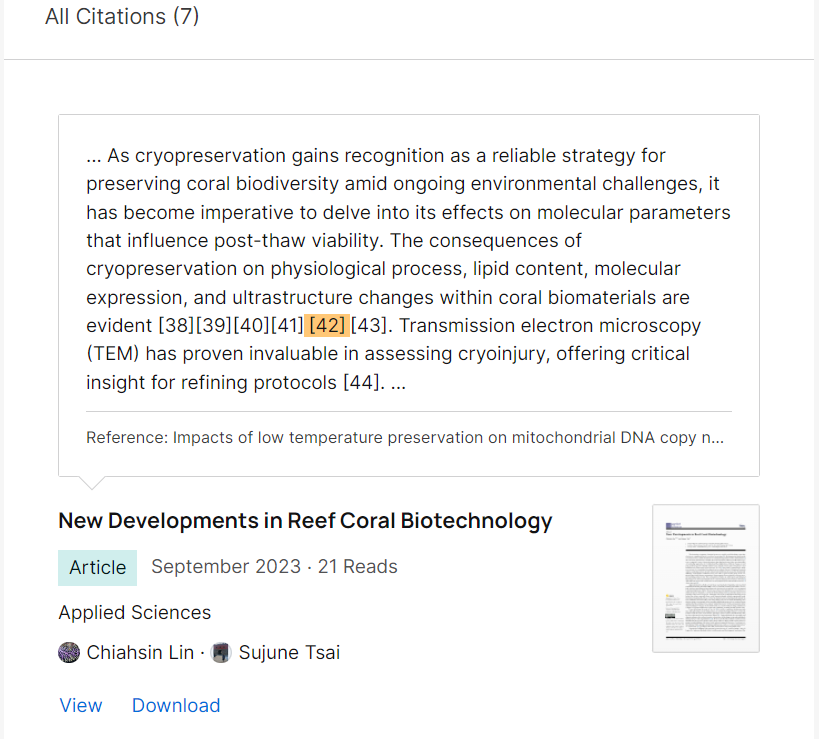 